Tanto as contas quanto as respostas estarão nas imagens.Legenda:      Primeiro passo       Segundo passo       Terceiro passo       Quarto passoA      Resposta#      Numero do exercício (##, exemplo)        Separação da atividadeExercícios de 1 a 6 – páginas 64-72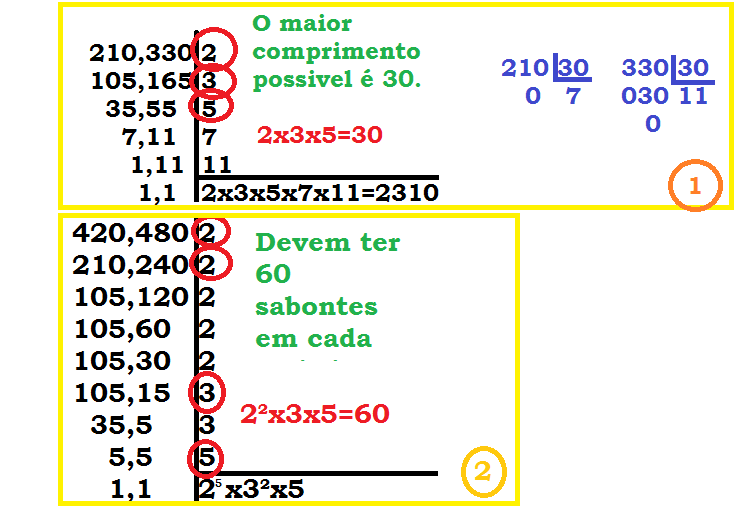 Não consegui fazer a 3 e a 6, e a 4 e 5 já foram feitas. Exercício 10 – página 75 Não entendi.Exercício 12-página 77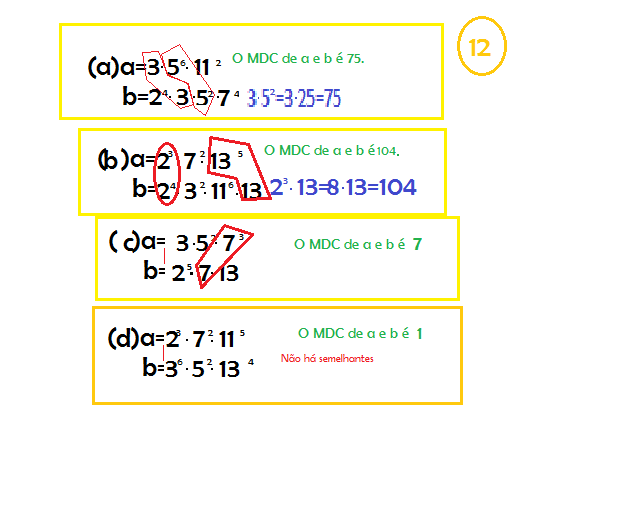 